Príprava na juniorské MS a ME v LitveV mesiaci júl vyvrcholila príprava našej juniorskej reprezentácie pred MS a ME. Kvalitná príprava našich budúcich športových nádejí sa konala v Piešťanoch na VD Sĺňava za výdatnej pomoci projektu ,, ŠPORT A SLOVENSKO DOBRÝ NÁPAD“ SOŠV a MŠVVaŠ SR sa nám podarilo zabezpečiť materiálno technické vybavenie, ktoré nás posunulo bližšie k vytúženým cieľom. Odchod našej reprezentácie je naplánovaný na 16.08.2021. Našej výprave budeme držať palce a želáme im veľa úspechov.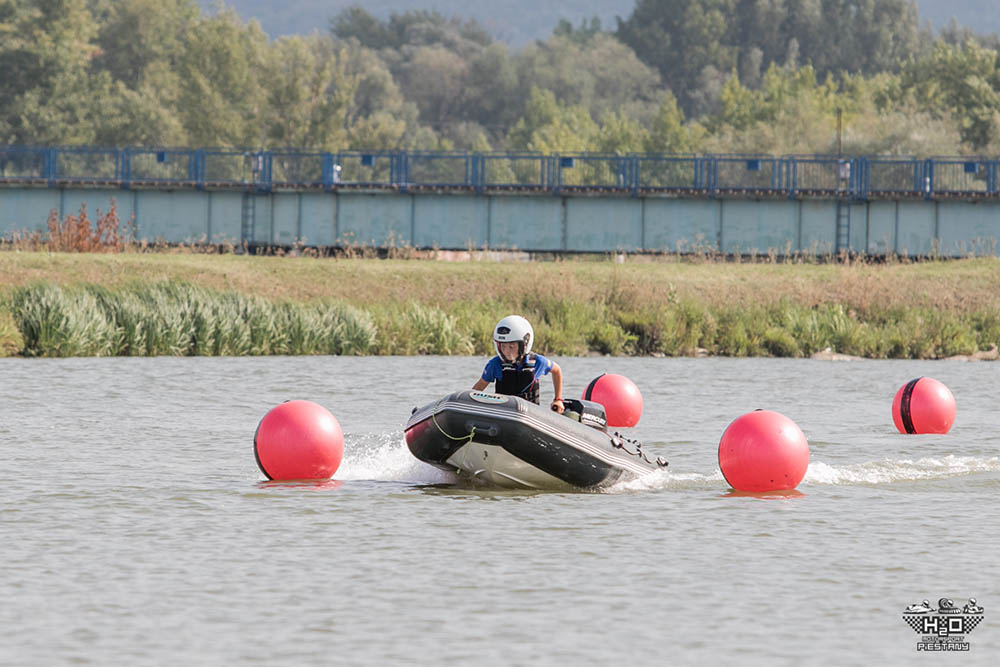 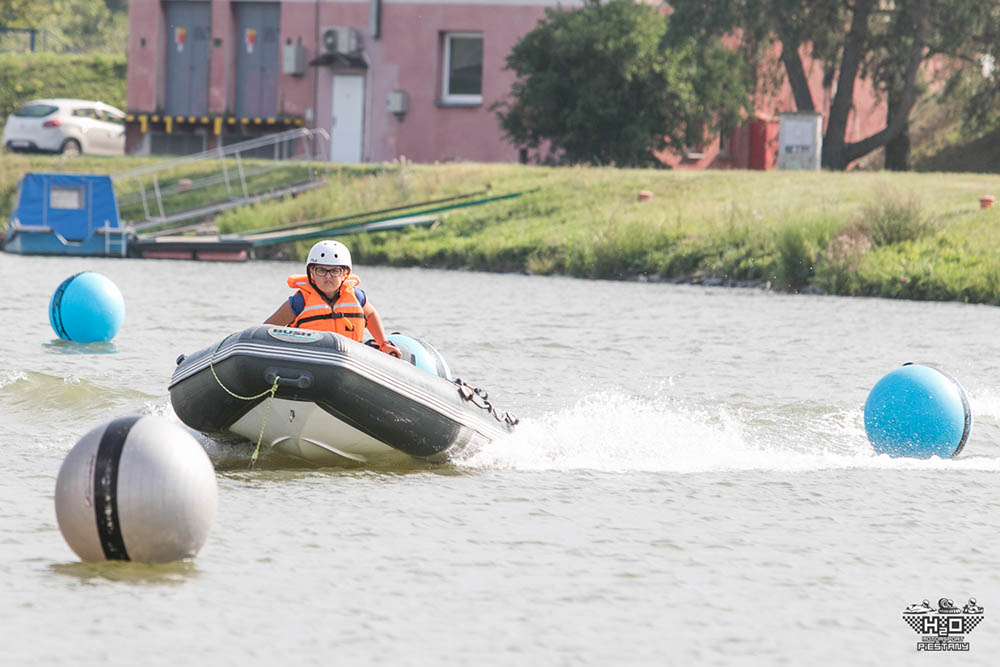 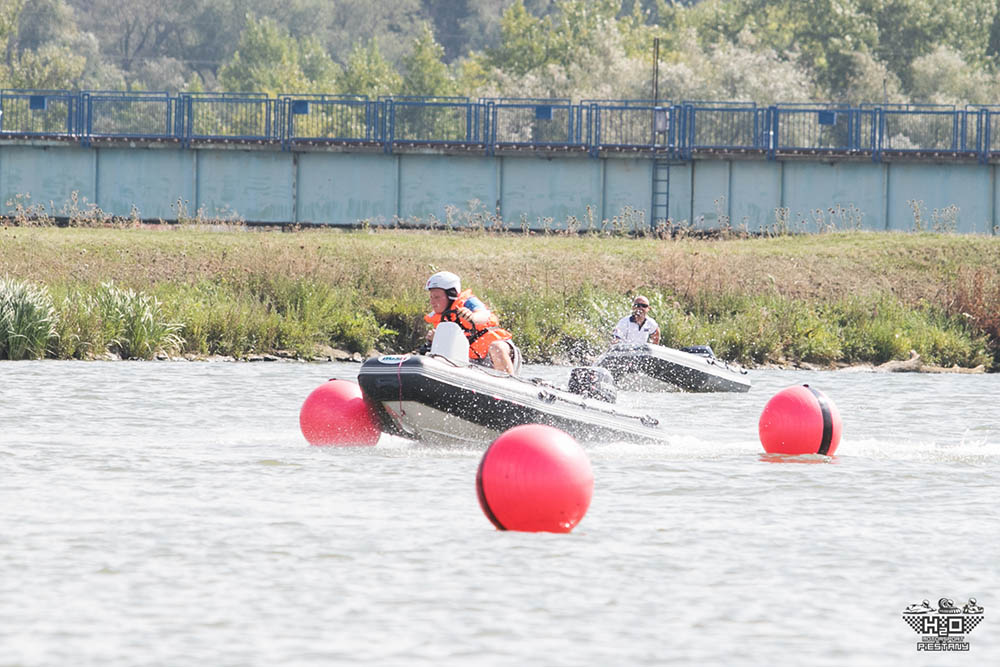 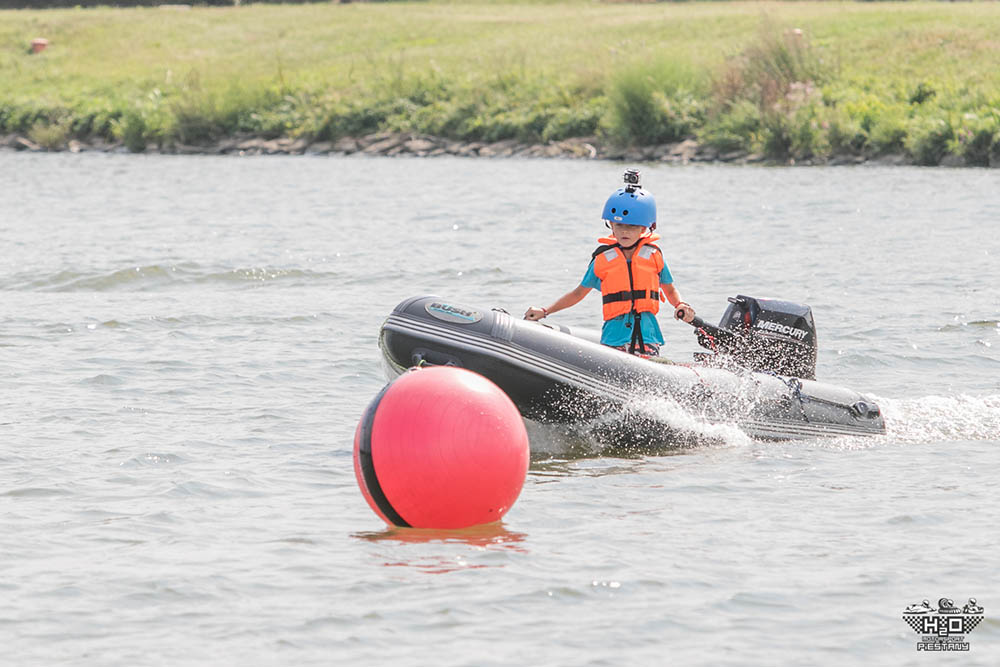 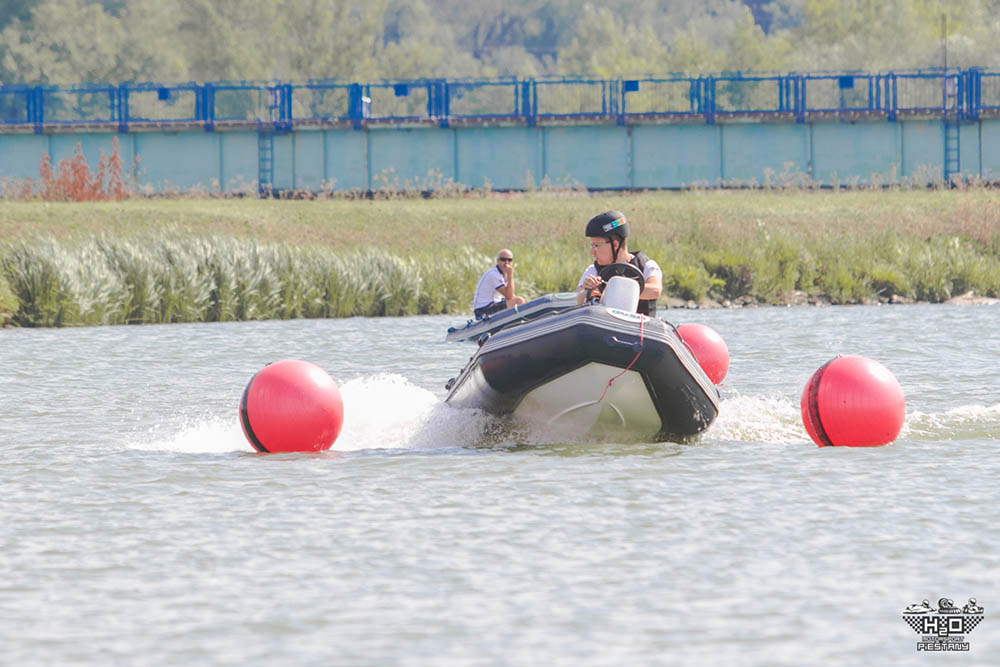 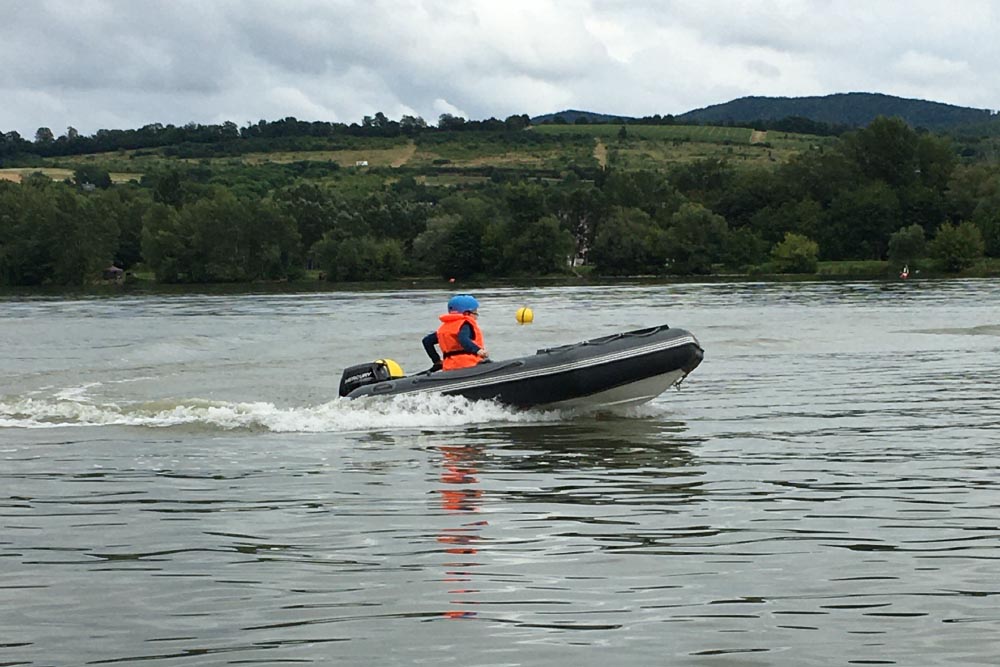 